Муниципальное бюджетное общеобразовательное учреждение«Верхнеусинская средняя школа»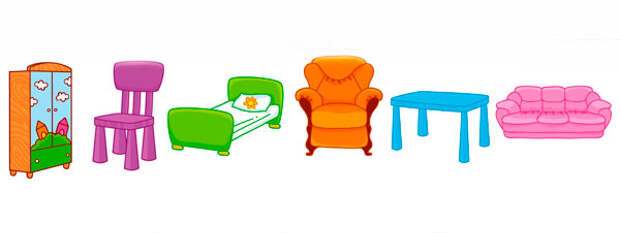 Методическая   разработка открытого занятия по ФЭМПТема: «Решение примеров на сложение и вычитание»Составила и подготовила:Матюшенцева О.И.Воспитатель третьей разновозрастной группы.Верхнеусинское, 2020-2021 учебный годКонспект открытого занятия по математике в старшей группепо теме «Решение примеров на сложение и вычитание»«Экскурсия по мебельной фабрике»Краткосрочный проект.Цель:Закреплять знания детей о мебели. Продолжать учить считать предметы  в пределах 10. Решать примеры на сложение и вычитание. Учить составлять числа 6, 7, 8, 10 из двух меньших чисел. Развивать умение моделировать геометрические фигуры. Развивать мышление, внимание, воображение.   Упражнять в ориентировке  частях суток. Закреплять ориентировку на себе – относительно себя, используя предлоги «между», «рядом», «с».Развивающие задачи:Создать условия для развития логического мышления, сообразительности, внимания. Способствовать формированию мыслительных операций, развитию речи.Воспитательные задачи:Воспитывать самостоятельность, умение понимать учебную задачу и выполнять её самостоятельно. Воспитывать интерес к математическим занятиям.Планируемые результаты: конструирует простые предметы мебели, соблюдая пропорции; умеет сравнивать предметы и давать им описание, умеет соотносить количество предметов с числом (от 1 до 10).  Оборудование и демонстрационный материал: презентация, карточки с числами от 1 до10, дид. игра «Какое время суток», наборы полосок разных по длине на каждого ребёнка, геометрические фигуры, спичечные коробки.ХодДети заходят в группу, приветствуют гостей. Выстраиваются в шеренгу.Организационный момент.Воспитатель: Ребята, сегодня мы с вами превратимся в сотрудников мебельной фабрики и будем показывать  цеха, которые на ней есть комиссии. Членами комиссии будут наши гости. Давайте познакомим комиссию с работниками мебельной фабрики. Для этого вы выполните мои задания.Д/и -  «Кто где?»Цель: закрепление ориентировки на себе – относительно себя, используя предлоги «между», «рядом», «с».- Шаг вперёд тот, кто стоит рядом с Ульяной и т. д.Воспитатель: Члены комиссии познакомились с работниками фабрики. Сейчас мы на фабрике выполняем заказ мебели для детских садов, начнём нашу экскурсию…Воспитатель: Пройдём в цех, где распределяют мебель по разным детским садам. Нужно посчитать, сколько мебели куда распределить - решить задачи.Прежде чем начать распределять мебель вам нужно отгадать загадки.ЗАГАДКИПод крышей — четыре ножки,
А на крыше — суп да ложки.
(Стол)***На него ты сможешь сесть
Коль к столу позвали есть.
(Стул)***Днем спит на ней покрывало и подушка,
А по ночам там спит – Андрюшка.
(Кровать)***Перед телевизором стоит,
Папа, отдыхая, на нем лежит.
(Диван)*** Свитер, кофту, тёплый шарф
Аккуратно сложим в…
(Шкаф)*** У чистюли Любочки
Всегда порядок в…
(Тумбочке)Молодцы, какие сообразительные быстро отгадали загадки, ребята а вы можете сказать каким одним словом можно назвать все эти предметы. МЕБЕЛЬ. Дети, распределяют, сколько мебели нужно отправить в каждый детский сад.Задание с подвохом.Воспитатель: итак, цех распределения! Ребята перед нами детский сад «Сказка» давайте посмотрим, какую мебель нужно отправить в этот детский сад. Ответы детей ( нужно отправить три синих стульчика и 4 зеленых). Сколько всего, предметов мебели мы должны отправить в детский сад «Сказка»?Воспитатель: Следующий детский сад «Карандаш»Скажите ребята, какие предметы мебели мы отправим в детский сад «карандаш»?(5 красных шкафов, три жёлтых куртки). Сколько всего предметов мебели мы отправим? Давайте посчитаем.Ответы детей: 5 шкафов.Воспитатель: Следующий детский сад «Семицветик»В этот детский сад мы отправим с вами 5 розовых столов и 5 зеленых кроваток.Сколько всего предметов мебели нужно отправить?Ответы детей: 10 предметов мебели.Воспитатель: у нас остался детский сад «Василек». Мы в него отправим 2 тумбочки и 3 вазы. Сколько предметов мебели мы отправим в этот детский сад?Ответы детей:  2 тумбочки.Воспитатель: Молодцы! Хорошо мы потрудились, наступил на фабрике обеденный перерыв. Ребята, в какое время суток бывает обед?Ответы детей:  днём.Воспитатель: Можно на обеденном перерыве чуть-чуть отдохнуть.Физ. минутка:Много мебели в квартире.  Идут по кругу.
В шкаф повесим мы рубашку,  Остановились, правой рукой «вешают».
А в буфет поставим чашку.  Левой рукой «ставят».
Чтобы ноги отдохнули,  Руки на поясе, полуприседы.Посидим чуть-чуть на стуле,  Руки на поясе, присесть на корточки.А когда мы крепко спали,  На корточках, руки «под щёчку», глаза закрыть.На кровати мы лежали. А потом мы с котом  Встать, обнять себя у груди.Посидели за столом.  Руки на поясе, полуприседы.Чай с вареньем дружно пили.  Обе кисти рук, сложенные щепотками пальцы, по очереди подносим ко рту.Много мебели в квартире.  Обводим обеими руками комнату. Воспитатель: Закончился обеденный перерыв, пора за работу на мебельной фабрике.
Воспитатель: Пройдём в цех сборки мебели.  (Дети садятся за столы).Дети работают за столами. Конструируют из геометрических фигур и спичечных коробков - мебель.Воспитатель: Скажите ребята, какие геометрические фигуры лежат у вас на столах?Ответы детей: круги, прямоугольники, квадраты, спичечные коробки.Воспитатель: Прежде чем приступить к сборке мебели, мы с вами выполним упражнение для пальцев и кистей рук с карандашом. Приступаем к сборке мебели для детского сада.Ваша задача с конструировать мебель для детского сада.
Воспитатель: Молодцы. Вот и готова мебель, похвалим свою работу …Ра-ра-ра – вот какие мастера.Ас-ас-ас – мебель разныя у нас.Ва-ва-ва - мебель крепка готова. Е-е-е - нам спасибо скажут все.Воспитатель:  Молодцы. И напоследок пригласим комиссию в кабинет директора, где он контролирует количество мебели и следит за сроками выполнения.  Воспитатель: Переходим в кабинет директора.Дети подходят к столу, где расположены цифры в хаотичном порядке.Ребенок выбирает цифру. Воспитатель: Молодцы ребята! Скажите,  какую  работу мы с вами сделали? (изготовили мебель). Комиссии показали все цеха мебельной фабрики, какой работой там занимаются.   – Кто считает, что он занимался хорошо? Поднимите руку.А как вы, думаете полезные вещи мы с вами сделали? Где мы можем в дальнейшем их использовать?Ответы детей: для кукольного домика. .